NATIONAL OPEN UNIVERSITY OF NIGERIA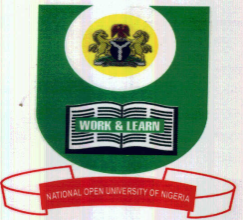 Plot 91, Cadastral Zone, NnamdiAzikwe Expressway, Jabi, AbujaFACULTY OF SCIENCESJULY EXAMINATION, 2017COURSE CODE: ESM341				             TIME: ALLOWED: 2:30minsCOURSE TITLE: INTRODUCTION TO INSTRUMENTATION MEASUREMENTS AND FIELD METHODS IN ENVIRONMENTAL SCIENCE                                                CREDIT UNIT: 2 	Instructions:	1. Attempt question Number one (1) and any other three (3).2. Question number 1 is compulsory and carries 25 marks, while the other questions carry equal marks (15) each                                3. Present all your points in coherent and orderly manner1a. Explain the term“instrumentation”(5 marks)1b. Discuss the scope of instrumentation measurement in environmental science (10 marks) 1c. Briefly discuss the instrumentation for field observation and laboratory analysis (10 marks).   Total (25 marks)2a. Explain the term“Remote Sensing”(5 marks)2b. Explain briefly any five of the processes of the remote sensing techniques (10 marks)3a. Discuss the concepts of Global Positioning System (GPS) (5 marks)3b. Discuss the preparation for each of the sampling trip (10 marks)4.Write short notes on the following laboratory techniques and instrumentation Chromatography (3 marks)Mass Spectrometry (3 marks)Colorimetric Analysis (3 marks)Atomic Absorption Spectrophotometer ‘AAS’ (3 marks)Random Sampling (3 marks)   Total (15 marks)5a.Briefly describe the two types of meteorological stations (6 marks)5b. Discuss in detail the four meteorological variables and their techniques of measurement (9 marks)